Year Two EnglishLearning intention: to explore possessive apostrophes.Fix the instruction sentences by adding the missing apostrophes.Go through the woods past the tree with the birds nest.Find the kings treasure and take it to the castle.The ducks pond is a trap, do not feed the duck.Quietly, take one of the gardens toadstools.Knock on the door but look out for the imps sharp teeth.Challenge: can you write a sentence including an apostrophe for possession to go with these pictures?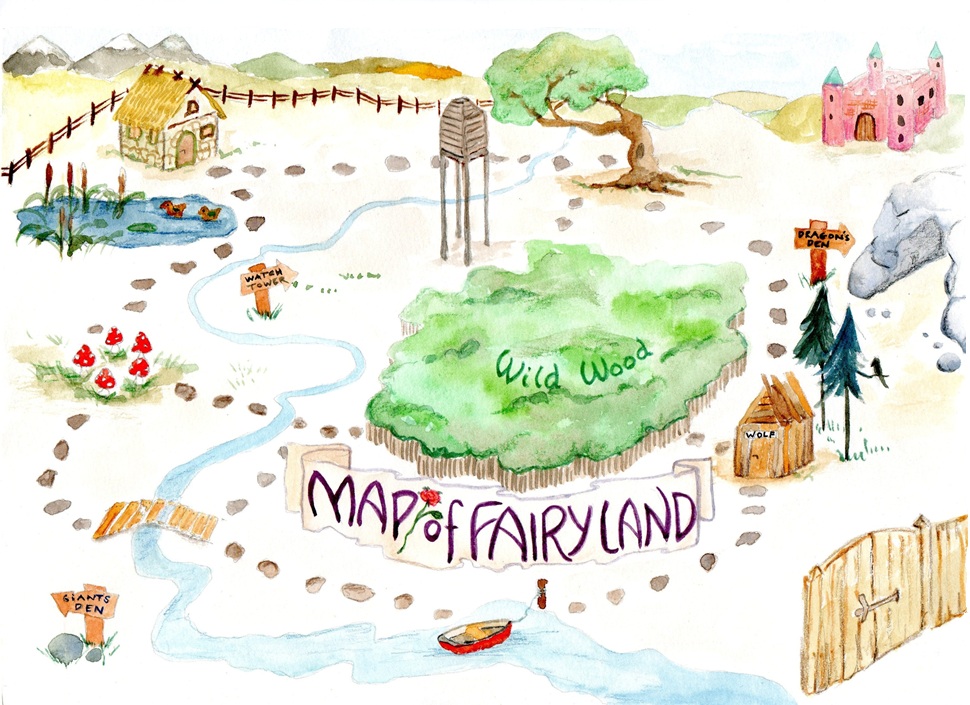 ____________________________________________________________________________________________________________________________________________________________________________________